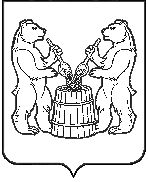 АДМИНИСТРАЦИЯ УСТЬЯНСКОГО МУНИЦИПАЛЬНОГО ОКРУГААРХАНГЕЛЬСКОЙ  ОБЛАСТИПОСТАНОВЛЕНИЕот 22 февраля  2023 года № 287р.п. ОктябрьскийО создании жилищной комиссии при администрации Устьянского муниципального округа В целях объективного рассмотрения вопросов, связанных с реализацией жилищных прав граждан, проживающих на территории  населенных пунктов Устьянского муниципального округа, руководствуясь Жилищным кодексом Российской Федерации, статьей 2 областного закона от 01 июля 2016 года №441-27-03 « О порядке ведения органами местного самоуправления муниципальных образований Архангельской области учета граждан в качестве нуждающихся в жилых помещениях, предоставляемых по договорам социального найма, и о предоставлении таким гражданам жилых помещений по договорам социального найма» администрация Устьянского муниципального округа ПОСТАНОВЛЯЕТ: Создать комиссию по учету граждан в качестве нуждающихся в жилых помещениях, предоставляемых по договорам социального найма при администрации Устьянского муниципального округа Архангельской области (далее – Комиссия) в составе согласно приложению №1 к настоящему постановлению.Утвердить положение о Комиссии согласно приложению №2 к настоящему постановлению.Признать утратившим силу постановление администрации Устьянского муниципального района от 4 февраля 2021 года №165 «О комиссии по учету граждан в качестве нуждающихся в жилых помещениях, предоставляемых по договорам социального найма при администрации Устьянского муниципального района Архангельской области».Настоящее постановление вступает в силу со дня подписания и подлежит размещению на официальном сайте администрации Устьянского муниципального округа Архангельской области.Контроль за исполнением настоящего постановления возложить на заместителя главы Устьянского муниципального округа по имуществу и инфраструктуре Глава Устьянского муниципального округа 					      С.А. КотловСОСТАВкомиссии по учету граждан в качестве нуждающихся в жилых помещениях, предоставляемых по договорам социального найма при администрации Устьянского муниципального округа  Архангельской области_____________ПОЛОЖЕНИЕо комиссии по учету граждан в качестве нуждающихся в жилых помещениях, предоставляемых по договорам социального найма при администрации Устьянского муниципального окргуа Архангельской области1. Общие положения1.1. Настоящее Положение регламентирует деятельность комиссии по учету граждан в качестве нуждающихся в жилых помещениях, предоставляемых по договорам социального найма при администрации Устьянского муниципального округа Архангельской области (далее - комиссия), которая создается в целях реализации областного закона от 1 июля 2016 года № 441-27-ОЗ «О порядке ведения органами местного самоуправления муниципальных образований Архангельской области учета граждан в качестве нуждающихся в жилых помещениях, предоставляемых по договорам социального найма» (далее – областной закон).1.2. В своей деятельности комиссия руководствуется Конституцией Российской Федерации, федеральными законами и иными нормативными правовыми актами Российской Федерации, областными законами и иными нормативными правовыми актами Архангельской области, Уставом Устьянского муниципального округа Архангельской области, иными нормативными правовыми актами Устьянского муниципального округа Архангельской области, в том числе настоящим Положением.1.3. Для целей настоящего Положения используются понятия в значениях, предусмотренных Жилищным кодексом Российской Федерации, областным законом.II. Задачи Комиссии2.1. Основными задачами комиссии являются:1) проверка нуждаемости граждан-заявителей в жилых помещениях, предоставляемых по договорам социального найма;2) определение уровня обеспеченности общей площадью жилого помещения в целях принятия граждан-заявителей на учет нуждающихся в жилых помещениях;3) определение наличия или отсутствия последствий намеренного ухудшения гражданами-заявителями своих жилищных условий для целей учета нуждающихся в жилых помещениях;4) выработка рекомендаций для Комитета по управлению муниципальным имуществом администрации Устьянского муниципального округа Архангельской области (далее - КУМИ), к полномочиям которого отнесен учет граждан в качестве нуждающихся в жилых помещениях, предоставляемых по договорам социального найма, для принятия решений о признании граждан-заявителей и членов их семей либо одиноко проживающих граждан-заявителей нуждающимися в жилых помещениях, предоставляемых по договорам социального найма, и принятии их на учет нуждающихся в жилых помещениях либо решений об отказе в этом;5) установление в результате перерегистрации граждан-заявителей, состоящих на учете нуждающихся в жилых помещениях, и проверки учетных данных граждан-заявителей, состоящих на учете нуждающихся в жилых помещениях оснований, утраты оснований, дающих малоимущим гражданам право на получение жилого помещения по договору социального найма;6) выявление обстоятельств, влекущих снятие гражданина-заявителя и (или) членов его семьи либо одиноко проживающего гражданина-заявителя с учета нуждающихся в жилых помещениях.III. Статус и состав Комиссии3.1. Комиссия является коллегиальным органом при администрации Устьянского муниципального округа Архангельской области (далее – администрация округа).3.2. Комиссия состоит из председателя, заместителя председателя, секретаря и членов Комиссии.3.3. Персональный состав Комиссии утверждается постановлением администрации района. 3.4. Председатель Комиссии:3.4.1. руководит деятельностью Комиссии и несет персональную ответственность за выполнение возложенных на нее задач и функций;3.4.2. утверждает повестку заседания Комиссии;3.4.3. определяет время и место проведения заседания экспертной комиссии;3.4.4. подписывает протоколы заседаний Комиссии и иные документы, подготовленные по результатам заседания Комиссии.3.5.Заместитель председателя Комиссии осуществляет отдельные полномочия по поручению председателя комиссии, а также осуществляет его полномочия в его отсутствие.3.6. Секретарь Комиссии: 3.6.1. до вынесения материалов на рассмотрение Комиссии:1) проверяет полноту и правильность оформления документов, представленных гражданином-заявителем;2) при наличии оснований, предусмотренных пунктом 2 статьи 8 областного закона, принимает решение об отказе в приеме документов и направляет гражданину-заявителю заверенную копию этого решения в порядке определенном административным регламентом предоставления муниципальной услуги по принятию граждан на учет нуждающихся в жилых помещениях;3.6.2. организует сбор и подготовку материалов для рассмотрения на заседаниях Комиссии, в том числе:1) запрашивает в рамках межведомственного информационного взаимодействия документы (их копии или содержащиеся в них сведения), предусмотренные пунктами 4 и 5 статьи 7 областного закона, если гражданин-заявитель не представил их по собственной инициативе;2) направляет межведомственные запросы в рамках межведомственного информационного взаимодействия в территориальный орган федерального органа исполнительной власти, уполномоченного Правительством Российской Федерации на осуществление государственного кадастрового учета, государственной регистрации прав, ведение Единого государственного реестра недвижимости и предоставление сведений, содержащихся в Едином государственном реестре недвижимости, органы (организации) социальной защиты населения, органы регистрационного учета граждан Российской Федерации по месту пребывания и по месту жительства в пределах Российской Федерации, иные государственные органы, органы местного самоуправления, подведомственные им организации в целях проверки сведений, содержащихся в документах, представленных гражданином-заявителем, а также в целях установления состава семьи гражданина-заявителя;3) проверяет по документам, находящимся в КУМИ, наличие или отсутствие у гражданина-заявителя и членов его семьи либо одиноко проживающего гражданина-заявителя жилых помещений, занимаемых им по договорам социального найма.3.6.2. формирует проект повестки дня заседания Комиссии;3.6.3 своевременно, не менее чем за 2 рабочих дня до заседания Комиссии уведомляет членов Комиссии и приглашенных на ее заседания лиц о времени и месте её проведения, а также о повестке дня заседания Комиссии; по их просьбе знакомит с материалами, подготовленными к заседанию Комиссии;3.6.4. ведет и подписывает протоколы заседаний Комиссии, осуществляет их хранение не менее чем в течение трех лет со дня последнего заседания;3.6.5. оформляет запросы, обращения и другие документы, направляемые от имени Комиссии;3.6.6. ведет делопроизводство Комиссии;3.6.7. организует рассылку протоколов заседаний Комиссии и выписок из них, запросов, обращений и других документов, направляемых от имени Комиссии.3.7. Члены Комиссии:3.7.1. входят в её состав лично, без права замены;3.7.2. участвуют в её деятельности в порядке исполнения своих должностных обязанностей;3.7.3. пользуются равными правами в решении всех вопросов, рассматриваемых на заседаниях Комиссии;3.7.4. участвуют в планировании работы Комиссии и подготовке документов, выносимых на рассмотрение Комиссии;3.7.5. своевременно, не менее чем за 1 рабочий день до заседания Комиссии, направляют председателю Комиссии уведомление о невозможности принять участие в заседании Комиссии с указанием причин.3.8. Председатель Комиссии принимает меры по исключению возможности возникновения конфликта интересов у членов Комиссии, исходя из имеющейся у него информации об их личной заинтересованности, которая может повлиять на принимаемые Комиссией решения. Председатель Комиссии предупреждает членов Комиссии о необходимости его информирования в случае возникновения у них личной заинтересованности, которая приводит или может привести к конфликту интересов.Член Комиссии в случае выявления возможности возникновения у него конфликта интересов, связанного с участием в заседании Комиссии или с рассмотрением Комиссией отдельных вопросов, не участвует в данном заседании и в принятии соответствующего решения.Порядок деятельности Комиссии4.1. Заседания Комиссии проводятся по мере необходимости во время и месте, определенные председателем Комиссии.4.2. Заседание считается правомочным, если на нем присутствует не менее двух третей ее состава.4.4. Комиссия в ходе своей деятельности имеет право:4.4.1. запрашивать в установленном порядке информацию по вопросам, отнесенным к компетенции Комиссии;4.4.2. привлекать для обсуждения поступивших заявлений граждан-заявителей лиц, не входящих в состав Комиссии;4.5. Решения Комиссии принимаются в соответствии с Жилищным кодексом Российской Федерации и областным законом открытым голосованием простым большинством голосов на основании всестороннего, полного, объективного и непосредственного исследования документов, материалов и информации, имеющихся у Комиссии. При равенстве голосов решающим считается голос председательствующего на заседании Комиссии.4.6.Решение Комиссии оформляется протоколом, в котором должны быть указаны:4.6.1. наименование Комиссии;4.6.2. дата и место заседания Комиссии;4.6.3. фамилия и инициалы председательствующего;4.6.4. персональный состав Комиссии;4.6.5. содержание вопросов, выносимых на обсуждение Комиссии и мотивированные решения принятые по результатам их рассмотрения.4.7.Протокол заседания Комиссии подписывается председательствующим на заседании Комиссии и секретарем Комиссии. 4.8. Решение Комиссии является рекомендательным для принятия КУМИ решений о признании граждан-заявителей и членов их семей либо одиноко проживающих граждан-заявителей нуждающимися в жилых помещениях, предоставляемых по договорам социального найма, и принятии их на учет нуждающихся в жилых помещениях либо решений об отказе в этом, а также решений о снятии указанных граждан с учета.4.9. Обжалование действий (бездействия) Комиссии осуществляется в установленном законодательством порядке.4.10 Материально-техническое обеспечение деятельности Комиссии осуществляется за счет средств местного бюджета, выделенных на содержание КУМИ.______________ПРИЛОЖЕНИЕ № 1к постановлению администрации Устьянского муниципального района Архангельской областиот 22 февраля 2023 года № 287Рядчин Альберт Викторович заместитель главы по имуществу и инфраструктуре , председатель комиссии;Чеснокова Наталья ВладиславовнаПредседатель Комитета по управлению муниципальным имуществом администрации Устьянского муниципального округа, заместитель председателя комиссии;Абрамова ТатьянаВалерьевна главный специалист отдела управления и распоряжения имуществом, секретарь комиссии;Члены комиссии:Духанина Светлана ВитальевнаЗаведующий отделом, управления и распоряжения имуществомБелецкая УльянаВасильевна главный специалист отдела управления и распоряжения имуществом; Кузнецова Елена Вениаминовна заведующий  юридическим отделом администрации Устьянского муниципального округа;Шумилова Наталья Валерьевна главный специалист отдела спорта и молодежи администрации Устьянского муниципального округа;Цаплева Кристина Сергеевна Главный специалист отдела экономики и стратегического развития. ПРИЛОЖЕНИЕ № 2к постановлению администрации Устьянского муниципального округа  Архангельской областиот 22 февраля 2022 года № 287